The Commonwealth of MassachusettsExecutive Office of Health and Human ServicesDepartment of Public HealthBureau of Environmental HealthCommunity Sanitation Program67 Forest Street, Suite # 100Marlborough, MA 01752Phone: 617-753-8000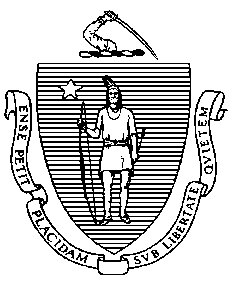 April 29, 2022Steven W. Tompkins, SheriffSuffolk County Sheriff’s Department20 Bradston StreetBoston, MA 02118	(electronic copy)Re: Facility Inspection – Suffolk County Jail, BostonDear Sheriff Tompkins:In accordance with M.G.L. c. 111, §§ 5, 20, and 21, as well as Massachusetts Department of Public Health (Department) Regulations 105 CMR 451.000: Minimum Health and Sanitation Standards and Inspection Procedures for Correctional Facilities; 105 CMR 480.000: Storage and Disposal of Infectious or Physically Dangerous Medical or Biological Waste (State Sanitary Code, Chapter VIII); 105 CMR 590.000: Minimum Sanitation Standards for Food Establishments (State Sanitary Code Chapter X); the 2013 Food Code; 105 CMR 500.000 Good Manufacturing Practices for Food; and 105 CMR 205.000 Minimum Standards Governing Medical Records and the Conduct of Physical Examinations in Correctional Facilities; the Department’s Community Sanitation Program (CSP) conducted an inspection of the Suffolk County Jail on April 13 and 14, 2022 accompanied by Sergeant Nicole Muldowney and Sergeant John Fallon, Environmental Health and Safety/Fire Safety Officer. Violations noted during the inspection are listed below including 58 repeat violations:Should you have any questions, please don’t hesitate to contact me.									Sincerely,									Shanene Pierce									Environmental Health Inspector, CSP, BEHcc:	Margret R. Cooke, Acting Commissioner, DPHNalina Narain, Director, BEH	Steven Hughes, Director, CSP, BEHMarylou Sudders, Secretary, Executive Office of Health and Human Services		(electronic copy) 	Carol A. Mici, Commissioner, DOC   							(electronic copy)Terrence Reidy, Secretary, EOPSS							(electronic copy)Timothy Gotovich, Director, Policy Development and Compliance Unit 			(electronic copy)Michael Colwell, Superintendent				(electronic copy)Matthew DeCastro, Assistant Superintendent				(electronic copy)Demaris Smith, Assistant Deputy Superintendent				(electronic copy)William Sweeney, Superintendent, Suffolk County House of Correction			(electronic copy)John Fallon, EHSO/FSO		(electronic copy)Daniel J. Prendergast, Assistant Commisioner, ISD/Health Division, City of Boston 	(electronic copy)	Clerk, Massachusetts House of Representatives						(electronic copy)	Clerk, Massachusetts Senate								(electronic copy)HEALTH AND SAFETY VIOLATIONS(* indicates conditions documented on previous inspection reports)Entry LevelFront Lobby	No Violations NotedMale Bathroom		No Violations NotedFemale Bathroom	No Violations NotedMain Control	No Violations Noted7th FloorHallway	No Violations NotedVisiting Rooms	No Violations NotedFloor 6.5Gym	No Violations NotedStaff Bathroom # 6503105 CMR 451.123*	Maintenance: Hot water handle damaged at handwash sinkStorage Room # 6504	No Violations NotedInmate Bathroom # 6505	No Violations NotedInmate Bathroom # 6506	No Violations Noted6th FloorStaff Bathroom 6-1 & 6-2	No Violations NotedStaff Bathroom 6-3 & 6-4	No Violations NotedControl 6-1 & 6-1A	No Violations NotedUnit 6-1ACommon Area	No Violations NotedKitchenette105 CMR 451.360	Protective Measures: Building not protected against infestation, rodent droppings observed on floorSlop Sink Room # 61B	No Violations NotedMattress Storage Room				No Violations NotedStorage Room # 61G	No Violations NotedShower Area	No Violations NotedCells	No Violations NotedUnit 6-1Common Area	No Violations NotedVisiting Rooms	No Violations NotedKitchenette	No Violations NotedAttorney Room	No Violations NotedSlop Sink Room105 CMR 451.344	Illumination in Habitable Areas: Light not functioning properly, light outSecond Floor Storage Room	No Violations NotedShower # 617 – Bottom Tier, Left Side105 CMR 451.123*	Maintenance: Floor drain damaged105 CMR 451.123	Maintenance: Rust stains on ceilingShower # 618 – Bottom Tier, Right Side105 CMR 451.123		Maintenance: Rust stains on ceilingShower # 711- Top Tier, Left Side105 CMR 451.123	Maintenance: Door frame rusted105 CMR 451.123*	Maintenance: Ceiling vent dusty105 CMR 451.123*		Maintenance: Ceiling paint damagedShower # 712- Top Tier, Right Side	No Violations NotedCells105 CMR 451.103	Mattresses: Mattress cover missing in cell # 23, 36, 37, and 38105 CMR 451.103*	Mattresses: Mattress cover missing in cell # 14, 31, and 33105 CMR 451.103	Mattresses: Mattress damaged in cell # 33105 CMR 451.353*	Interior Maintenance: Window damaged in cell # 33105 CMR 451.353*	Interior Maintenance: Radiator damaged in cell # 33Recreation Deck 6-1 & 6-2	No Violations NotedControl 6-2105 CMR 451.353*	Interior Maintenance: Light shield missingUnit 6-2Common Area105 CMR 451.353*	Interior Maintenance: Ceiling vent rusted outside cell # 17105 CMR 451.353	Interior Maintenance: Floor tiles missing outside cell # 9Kitchenette	No Violations NotedSlop Sink Room # 62B	No Violations NotedShower # 625	No Violations NotedShower # 626105 CMR 451.123*	Maintenance: Wall vent dustyStorage # 620	No Violations NotedMeeting Room # 627	No Violations NotedVisiting Room 	No Violations NotedAttorney Rooms	No Violations NotedShower # 721105 CMR 451.123*	Maintenance: Door frame rustedShower # 722105 CMR 451.123	Maintenance: Door rusted105 CMR 451.123*	Maintenance: Door frame rusted105 CMR 451.123*	Maintenance: Floor drain damaged 105 CMR 451.123*		Maintenance: Soap scum on walls105 CMR 451.130*		Plumbing: Plumbing not maintained in good repair, shower head leakingShower # 723105 CMR 451.123	Maintenance: Door rusted105 CMR 451.123*		Maintenance: Door frame rusted105 CMR 451.123	Maintenance: Wall vent dusty105 CMR 451.123*	Maintenance: Sprinkler shroud missing105 CMR 451.123*		Maintenance: Soap scum on walls105 CMR 451.123	Maintenance: Wall damagedCells	No Violations NotedControl 6-3 & 6-4	No Violations NotedUnit 6-3Unable to Inspect – Security ConcernsUnit 6-4Common Area	No Violations NotedKitchenette	No Violations NotedShower # 64B105 CMR 451.123	Maintenance: Soap scum on walls105 CMR 451.123	Maintenance: Ceiling dirtySlop Sink Closet # 64C	No Violations NotedShower # 64D105 CMR 451.123	Maintenance: Dead drain flies observed on ceiling105 CMR 451.123	Maintenance: Wall paint damaged105 CMR 451.123	Maintenance: Ceiling paint damagedStorage Room # 64E	No Violations NotedStorage Room # 64F	No Violations NotedShower # 64G105 CMR 451.123	Maintenance: Light fixture rusted105 CMR 451.123	Maintenance: Light shield damaged 105 CMR 451.123	Maintenance: Door frame rusted105 CMR 451.123	Maintenance: Rust stains on floorShower # 64H	No Violations NotedShower # 64I 105 CMR 451.123	Maintenance: Shower curtain missing105 CMR 451.123	Maintenance: Strong odor presentVisiting Rooms	No Violations NotedAttorney Rooms	No Violations NotedCells	No Violations NotedRecreation Deck 6-3 & 6-4	No Violations Noted5th FloorHallway	No Violations NotedVisiting Rooms	No Violations NotedMedical AreaWaiting Room	No Violations NotedExam Room # 1	No Violations NotedBathroom # 5032105 CMR 451.126	Hot Water for Bathing and Hygiene: No hot water supplied to handwash sink105 CMR 451.130	Plumbing: Plumbing not maintained in good repair, toilet push button leakingRoom # 5029	No Violations NotedBathroom # 5030105 CMR 451.124	Water Supply: No cold water supplied to handwash sink105 CMR 451.130	Plumbing: Plumbing not maintained in good repair, toilet push button leakingMental Health # 5504105 CMR 451.200	Food Storage, Preparation and Service: Food storage not in compliance with 	105 CMR 590.000, excessive ice buildup in freezerBiohazard Storage # 5507	No Violations NotedX-Ray Room	No Violations NotedNurse’s Area105 CMR 451.124	Water Supply: No hot or cold water supplied to handwash sink Omni Cell Room # 5041105 CMR 451.344	Illumination in Habitable Areas: Light(s) not functioning properly, lights outRecords Storage # 5043	No Violations NotedDiabetic’s Room # 5044	No Violations NotedDental Office	No Violations NotedOffice # 5034105 CMR 480.400(C)          	Shipping Papers: Generator was not maintaining copy of shipping papers with record-keeping log for at least 375 daysRoom # 5035	No Violations NotedFemale Staff Locker and Bathroom # 5124	No Violations NotedMale Staff Locker and Bathroom # 5093	No Violations NotedStaff Break Room # 5033105 CMR 451.344	Illumination in Habitable Areas: Light(s) not functioning properly, light outMedical Housing UnitVisiting Room105 CMR 451.360	Protective Measures: Rodent droppings observedStorage Room # 5555Unable to Inspect – LockedStorage # 5522	No Violations NotedProperty Storage # 5523	No Violations NotedShower # 5524Unable to Inspect – Not UsedIsolation Cell # 5513	No Violations NotedIsolation Cell # 5514	No Violations NotedShower # 55C	No Violations NotedSlop Sink # 5511105 CMR 451.360	Protective Measures: Rodent droppings observedCommon Area	No Violations NotedKitchenette	No Violations NotedCells	No Violations NotedPsychiatric Housing Unit # 5552Common Area	No Violations NotedCells # 5564-5570105 CMR 451.103	Mattresses: Mattress cover damaged in cell # 5565Kitchenette	No Violations NotedShower # 55A	No Violations NotedSlop Sink Room # 5572105 CMR 451.344	Illumination in Habitable Areas: Light(s) not functioning properly, light out105 CMR 451.130	Plumbing: Plumbing not maintained in good repair, water controls missing4th FloorControl 4-1 & 4-2	No Violations NotedStaff Bathroom 4-1 & 4-2	No Violations NotedUnit 4-1Common Area	No Violations NotedKitchenette	No Violations NotedShower # 41I	No Violations NotedShower # 41J	No Violations NotedShower # 41K	No Violations NotedRoom # 41M	No Violations NotedSlop Sink Room # 41N105 CMR 451.353	Interior Maintenance: Wet mop stored in bucketShower # 41H (near cell # 27)	No Violations NotedShower # 41G (near cell # 10)105 CMR 451.123*	Maintenance: Dead drain flies observed on ceilingStorage Closet 	No Violations NotedCase Workers Office 	No Violations NotedAttorney Visit Room 	No Violations NotedVisiting Rooms	No Violations NotedCells105 CMR 451.103	Mattresses: Mattress cover missing in cell # 20, 25, 29, 31, 33, and 35105 CMR 451.103	Mattresses: Mattress cover damaged in cell # 22105 CMR 451.130	Plumbing: Plumbing not maintained in good repair, handwash sink continuously running in cell # 15Recreation Deck 4-1 & 4-2	No Violations NotedUnit 4-2Common Area	No Violations NotedKitchenette105 CMR 451.200	Food Storage, Preparation and Service: Food preparation not in compliance with          105 CMR 590.000, interior of 2 microwave ovens dirty Attorney Visit Room	No Violations NotedMeeting Room # 42B	No Violations NotedSlop Sink Room # 42C	No Violations NotedShower # 42D105 CMR 451.123*	Maintenance: Wall surface damaged105 CMR 451.123	Maintenance: Wall dirtyShower # 42E (near cell # 15)	No Violations NotedStorage Room # 42F			No Violations NotedShower # 42G105 CMR 451.123*	Maintenance: Dead drain flies observed on ceiling Shower # 42H105 CMR 451.123*	Maintenance: Dead drain flies observed on ceiling Shower # 42I (near cell # 32)105 CMR 451.123	Maintenance: Floor dirty105 CMR 451.130	Plumbing: Plumbing not maintained in good repair, floor drain cloggedVisiting Rooms	No Violations NotedCells105 CMR 451.103*	Mattresses: Mattress damaged in cell # 11105 CMR 451.103	Mattresses: Mattress cover missing in cell # 2, 23, 31, and 33Control 4-3 & 4-4	No Violations NotedStaff Bathroom 4-3 & 4-4105 CMR 451.126*	Hot Water: Hot water temperature recorded at 700F at handwash sinkUnit 4-3Common Area	No Violations NotedAttorney Rooms	No Violations NotedKitchenette105 CMR 451.130	Plumbing: Plumbing not maintained in good repair, handwash sink leakingVisiting Rooms	No Violations NotedCloset # 43F	No Violations NotedShower # 43G	No Violations NotedShower # 43H	No Violations NotedShower # 43I105 CMR 451.123	Maintenance: Rust stains on wallShower # 43E	No Violations NotedSlop Sink # 43D	No Violations NotedShower # 43C	No Violations NotedCells105 CMR 451.103	Mattresses: Mattress damaged in cell # 18, 19, 20, and 31105 CMR 451.103	Mattresses: Mattress cover missing in cell # 15 and 27Unit 4-4Common Area	No Violations NotedKitchenette105 CMR 451.130*	Plumbing: Plumbing not maintained in good repair, faucet leaking at handwash sinkAttorney Visit Room	No Violations NotedCase Worker’s Office	No Violations NotedShower # 44J (near visiting rooms)105 CMR 451.123*	Maintenance: Light shield damagedCloset # 44G	No Violations NotedShower # 44I (near cell # 28)105 CMR 451.123*	Maintenance: Walls dirty, possible mold/mildew105 CMR 451.123*	Maintenance: Ceiling dirty, possible mold/mildewShower # 44H (near cell # 9)105 CMR 451.123*	Maintenance: Soap scum on walls105 CMR 451.123*	Maintenance: Ceiling dirty, possible mold/mildew105 CMR 451.123*	Maintenance: Walls dirty, possible mold/mildewMeeting Room # 44E	No Violations NotedShower # 44B105 CMR 451.123*	Maintenance: Walls dirty, possible mold/mildew105 CMR 451.123*	Maintenance: Ceiling dirty, possible mold/mildewShower # 44D (near meeting room # 44E)105 CMR 451.123*	Maintenance: Walls dirty, possible mold/mildew105 CMR 451.123*	Maintenance: Ceiling dirty, possible mold/mildew105 CMR 451.123	Maintenance: Door frame rusted105 CMR 451.123	Maintenance: Ceiling vent rusted Slop Sink Room # 44C	No Violations NotedVisiting Rooms	No Violations NotedCells	No Violations NotedRecreation Deck 4-3 & 4-4				No Violations Noted3rd FloorHallway	No Violations NotedVisiting Rooms	No Violations NotedFloor 3.5Office Area	No Violations NotedFemale Staff Bathroom	No Violations NotedSlop Sink Room # 3503	No Violations NotedStorage Closet # 3517	No Violations NotedMale Staff Bathroom	No Violations NotedFile Room Kitchen # 3516	No Violations NotedEducationBathroom # 3520105 CMR 451.130	Plumbing: Plumbing not maintained in good repair, cold water control damagedBathroom # 3521	No Violations NotedEducation Storage				No Violations NotedClassrooms				No Violations NotedLibrary				No Violations NotedOffices				No Violations Noted2nd FloorChapel	No Violations NotedMale Staff Bathroom # 2034	No Violations NotedFemale Staff Bathroom # 2035	No Violations NotedOffices	No Violations NotedRoom # 2039	No Violations NotedControl 2-1 & 2-2105 CMR 451.353*	Interior Maintenance: Desk surface damagedStaff Bathroom 2-1 & 2-2	No Violations NotedUnit 2-1Common Area105 CMR 451.353	Interior Maintenance: Floor tiles damaged outside shower #21GKitchenette105 CMR 451.360*	Protective Measures: Building not protected against infestation, rodent 	droppings observedShower (near room # 21H)105 CMR 451.123	Maintenance: Drain flies observed105 CMR 451.123	Maintenance: Light shield damaged Closet # 21H				No Violations NotedShower # 21G (near cell # 30)105 CMR 451.123		Maintenance: Walls dirty105 CMR 451.130		Plumbing: Plumbing not maintained in good repair, shower head leaking105 CMR 451.123	Maintenance: Rust stains on ceiling Shower # 21B105 CMR 451.123	Maintenance: Walls dirty105 CMR 451.123	Maintenance: Soap scum on walls 105 CMR 451.123	Maintenance: Ceiling dirty105 CMR 451.123	Maintenance: Drain flies observedSlop Sink Room # 21C105 CMR 451.353	Interior Maintenance: Slop sink dirtyShower # 21D105 CMR 451.123	Maintenance: Shower control shroud damaged and rustedMeeting Room # 21E	No Violations NotedShower # 21F (near cell # 11)105 CMR 451.123*	Maintenance: Drain flies observed105 CMR 451.123	Maintenance: Walls dirtyVisiting Rooms	No Violations NotedCells	No Violations NotedRecreation Deck 2-1 & 2-2	No Violations NotedUnit 2-2Common Area105 CMR 451.353	Interior Maintenance: Floor tiles damaged in hallway outside of cell # 19105 CMR 451.130	Plumbing: Plumbing not maintained in good repair, floor drain blocked with debris	near cell # 24Kitchenette105 CMR 451.353	Interior Maintenance: Walls dirty105 CMR 451.130	Plumbing: Plumbing not maintained in good repair, floor drain blocked with debris Meeting Room # 22B	No Violations NotedShower # 22C (near slop sink room # 22D)105 CMR 451.123	Maintenance: Soap scum on walls105 CMR 451.123	Maintenance: Ceiling dirty105 CMR 451.123	Maintenance: Floor dirty105 CMR 451.123	Maintenance: Walls dirtySlop Sink Room # 22D	No Violations NotedShower # 22E (near cell # 15)105 CMR 451.123	Maintenance: Ceiling dirty105 CMR 451.123	Maintenance: Floor dirty105 CMR 451.123	Maintenance: Excessive condensation observed on ceilingCloset # 22F	No Violations NotedShower # 22G (near closet # 22F)105 CMR 451.123	Maintenance: Rust stains on walls105 CMR 451.123	Maintenance: Light fixture rusted105 CMR 451.123	Maintenance: Wall vent rusted105 CMR 451.123	Maintenance: Soap scum on walls Shower # 22H (near cell # 34)105 CMR 451.123	Maintenance: Door frame rusted105 CMR 451.123	Maintenance: Rust stains on walls105 CMR 451.123	Maintenance: Light fixture rustedShower # 22I (near cell # 32)105 CMR 451.123	Maintenance: Wall vent rusted105 CMR 451.123	Maintenance: Ceiling dirty105 CMR 451.123	Maintenance: Floor dirty105 CMR 451.130	Plumbing: Plumbing not maintained in good repair, shower water control missingVisiting Rooms	No Violations NotedCells105 CMR 451.123	Maintenance: Toilet dirty in cell # 2Control 2-3 & 2-4	No Violations NotedStaff Bathroom 2-3 & 2-4	No Violations NotedUnit 2-3105 CMR 451.350	Structural Maintenance: Window pane cracked on entry/exit door to unitCommon Area105 CMR 451.353	Interior Maintenance: Ceiling vent dusty outside shower # 23HKitchenette105 CMR 451.353	Interior Maintenance: Caulking dirty above handwash sink105 CMR 451.200	Food Storage, Preparation and Service: Food preparation not in compliance with          105 CMR 590.000, interior of microwave oven dirty Meeting Room # 23B	No Violations NotedShower # 23C105 CMR 451.123	Maintenance: Soap scum on walls105 CMR 451.123	Maintenance: Soap scum on floor105 CMR 451.123	Maintenance: Walls dirtySlop Sink Room # 23D	No Violations NotedShower # 23E (near cell # 3)105 CMR 451.123	Maintenance: Floor dirtyCloset # 23F	No Violations NotedShower # 23G105 CMR 451.123	Maintenance: Light shield damaged105 CMR 451.123	Maintenance: Wall dirty near vent105 CMR 451.130	Plumbing: Plumbing not maintained in good repair, shroud missing from water controlShower # 23H (near cell # 18)105 CMR 451.123	Maintenance: Wall dirty near vent105 CMR 451.123	Maintenance: Ceiling dirtyShower # 23I105 CMR 451.123	Maintenance: Soap scum on walls105 CMR 451.123	Maintenance: Ceiling dirty105 CMR 451.123	Maintenance: Wall dirty around shower head, possible mold/mildewVisiting Rooms105 CMR 451.353*	Interior Maintenance: Door frame rusted in room # 307Cells	No Violations NotedRecreation Deck 2-3 & 2-4	No Violations NotedUnit 2-4Common Area105 CMR 451.353	Interior Maintenance: Floor tiles missing in hallway outside of cell # 28Kitchenette105 CMR 451.130	Plumbing: Plumbing not maintained in good repair, faucet leakingAttorney Visiting Room	No Violations NotedShower # 24BUnable to Inspect – In UseSlop Sink Room # 24CUnable to Inspect – LockedShower # 24D	No Violations NotedMeeting Room # 24E	No Violations NotedShower # 24F (near cell # 9)105 CMR 451.123*	Maintenance: Soap scum on walls105 CMR 451.123*	Maintenance: Dead drain flies observed on ceiling105 CMR 451.123*	Maintenance: Drain flies observed105 CMR 451.123	Maintenance: Walls dirtyShower (near cell # 28)105 CMR 451.123*	Maintenance: Soap scum on walls105 CMR 451.123	Maintenance: Ceiling dirty105 CMR 451.123	Maintenance: Floor dirtyCloset # 24G	No Violations NotedShower # 24J (near visiting rooms)105 CMR 451.123*	Maintenance: Soap scum on walls105 CMR 451.123	Maintenance: Wall dirtyVisiting Rooms	No Violations NotedCells	No Violations Noted Contact Visits/Roll CallFemale Staff Bathroom	No Violations NotedMale Staff Bathroom105 CMR 451.123	Maintenance: Portion of wall missing behind toiletVisiting Area105 CMR 451.130	Plumbing: Plumbing not maintained in good repair, water fountain out-of-orderFemale Visitors Bathroom	No Violations NotedMale Visitors Bathroom	No Violations NotedEntry Level (Inside)Staff Cafeteria # 1066		No Violations NotedMale Staff Bathroom	No Violations NotedFemale Staff Bathroom	No Violations NotedInside Administration	No Violations NotedWeight Room # 1070105 CMR 451.353	Interior Maintenance: Floor tile damagedCardio Room	No Violations NotedSlop Sink Room # 1072	No Violations NotedWater Fountain	No Violations NotedBlue Shirt’s Locker Room # 1075105 CMR 451.353*	Interior Maintenance: Ceiling tiles water damaged105 CMR 451.110(A)*		Hygiene Supplies at Toilet and Handwash Sink: Electric hand dryer out-of-orderFemale Staff Locker Room # 1076	No Violations NotedCaptain and Lieutenant’s Locker Room # 1077	No Violations NotedCommunications Office105 CMR 451.200	Food Storage, Preparation and Service: Food storage not in compliance with                 105 CMR 590.000, excessive ice buildup in freezerOffice # 1083	No Violations NotedOffice # 1084	No Violations NotedMail Room	No Violations NotedOutside Administration External Affairs Office 	No Violations NotedFemale Bathroom # 1013	No Violations NotedMale Bathroom # 1015	No Violations NotedSlop Sink Room # 1004105 CMR 451.353*		Interior Maintenance: Wall paint damagedGround Level105 CMR 451.353*	Interior Maintenance: Ceiling water damaged in hallwayCanteen # G10	No Violations NotedStaff Bathroom # G5	No Violations NotedStaff Bathroom # G6	No Violations NotedStore Room # G11	No Violations NotedMaintenance Department # G12	No Violations NotedLocker Room # G13	No Violations NotedMaintenance Breakroom # G15	No Violations NotedLaundry Room # G23/G29105 CMR 451.353	Interior Maintenance: Washing machine # 3 out-of-orderOffice # G25	No Violations NotedLoading Dock # G26105 CMR 451.350*	Structural Maintenance: Garage door not rodent and weathertightGarbage Room # G37105 CMR 451.350*	Structural Maintenance: Garage door not rodent and weathertight105 CMR 451.360*	Protective Measures: Building not protected against infestation, rodent observedComputer Room # G39	No Violations NotedStorage # G43	No Violations NotedStaff Bathroom # G44	No Violations NotedStaff Bathroom # G46	No Violations NotedFemale Booking Area	No Violations NotedHolding Cells	No Violations NotedMale Booking AreaControl	No Violations NotedProperty Room # G62	No Violations NotedInmate Bathroom # G64Unable to Inspect – Not UsedIntake Area	No Violations NotedProperty Storage Room # G63	No Violations NotedProperty Storage Room # G65	No Violations NotedMale Intake Cells # G74	No Violations NotedHolding Cage	No Violations NotedHolding Cells	No Violations NotedBack Gate Control # G80	No Violations NotedStaff Bathroom # G81	No Violations NotedFood Service AreaThe following Food Code violations listed in BOLD were observed to be corrected on-site.Trash Area	No Violations NotedOffice # G30				No Violations NotedSummit Food Service Office	No Violations NotedOven and Steamer Hood Area	No Violations NotedHandwash Sink No Violations NotedGrease Hood	No Violations NotedDry Storage # G23	No Violations NotedSlicing CageFC 4-601.11(A)*	Cleaning of Equipment and Utensils, Objective: Food contact surface dirtyPf, deli slicer dirtyInmate BathroomFC 6-501.12(A)	Maintenance and Operation; Premises, Structure, Attachments, and Fixtures - Methods: Facility not cleaned as often as necessary, strong odor presentInmate Dining Area	No Violations NotedChemical Storage Cage	No Violations NotedCan Opener Table	No Violations NotedVegetable Chest # 3	No Violations NotedMilk Chest # 4FC 4-501.11(A)*	Maintenance and Operation, Equipment: Equipment not maintained in a state of good repair, milk chest out-of-orderFood Prep Table				No Violations NotedHandwash Sink (near food prep table)	No Violations NotedFreezer # 5	No Violations NotedIce Machine	No Violations NotedBread Refrigerator # 6	No Violations NotedTray Prep Area	No Violations Noted2-Compartment SinkFC 5-205.15(B)*	Plumbing System; Operation and Maintenance: Plumbing system not maintained in good repair, hot water control not working at right side sinkFC 5-205.15(B)*	Plumbing System; Operation and Maintenance: Plumbing system not maintained in good repair, faucet leaking at left side sinkKettle Area	No Violations Noted3-Compartment SinkFC 7-204.11(A)*	Operational Supplies and Applications, Chemicals: Sanitizer for food-contact surface does not meet the requirements specified in 40 CFR 180.940P, sanitizing concentration too strong, measured at 500ppmMechanical Warewashing Area	No Violations NotedTray Racks	No Violations NotedMop Cage	No Violations NotedRefrigerator # 1	No Violations NotedRefrigerator # 2				No Violations NotedObservations and Recommendations The inmate population was 490 at the time of inspection.This facility does not comply with the Department’s Regulations cited above. In accordance with 105 CMR 451.404, please submit a plan of correction within 10 working days of receipt of this notice, indicating the specific corrective steps to be taken, a timetable for such steps, and the date by which correction will be achieved. The plan should be signed by the Superintendent or Administrator and submitted to my attention, at the address listed above.To review the specific regulatory requirements please visit our website at www.mass.gov/dph/dcs and click on "Correctional Facilities" (available in both PDF and RTF formats).To review the Food Establishment Regulations or download a copy, please visit the Food Protection website at www.mass.gov/dph/fpp and click on "Retail food". Then under DPH Regulations and FDA Code click "Merged Food Code" or "105 CMR 590.000 - State Sanitary Code Chapter X - Minimum Sanitation Standards for Food Establishments".To review the Labeling regulations please visit the Food Protection website at www.mass.gov/dph/fpp and click on “Food Protection Program regulations”. Then under Food Processing click “105 CMR 500.000: Good Manufacturing Practices for Food”.This inspection report is signed and certified under the pains and penalties of perjury.									Sincerely,									Shanene Pierce 									Environmental Health Inspector, CSP, BEH